2018 一级建造师《项目管理》新旧教材变化对比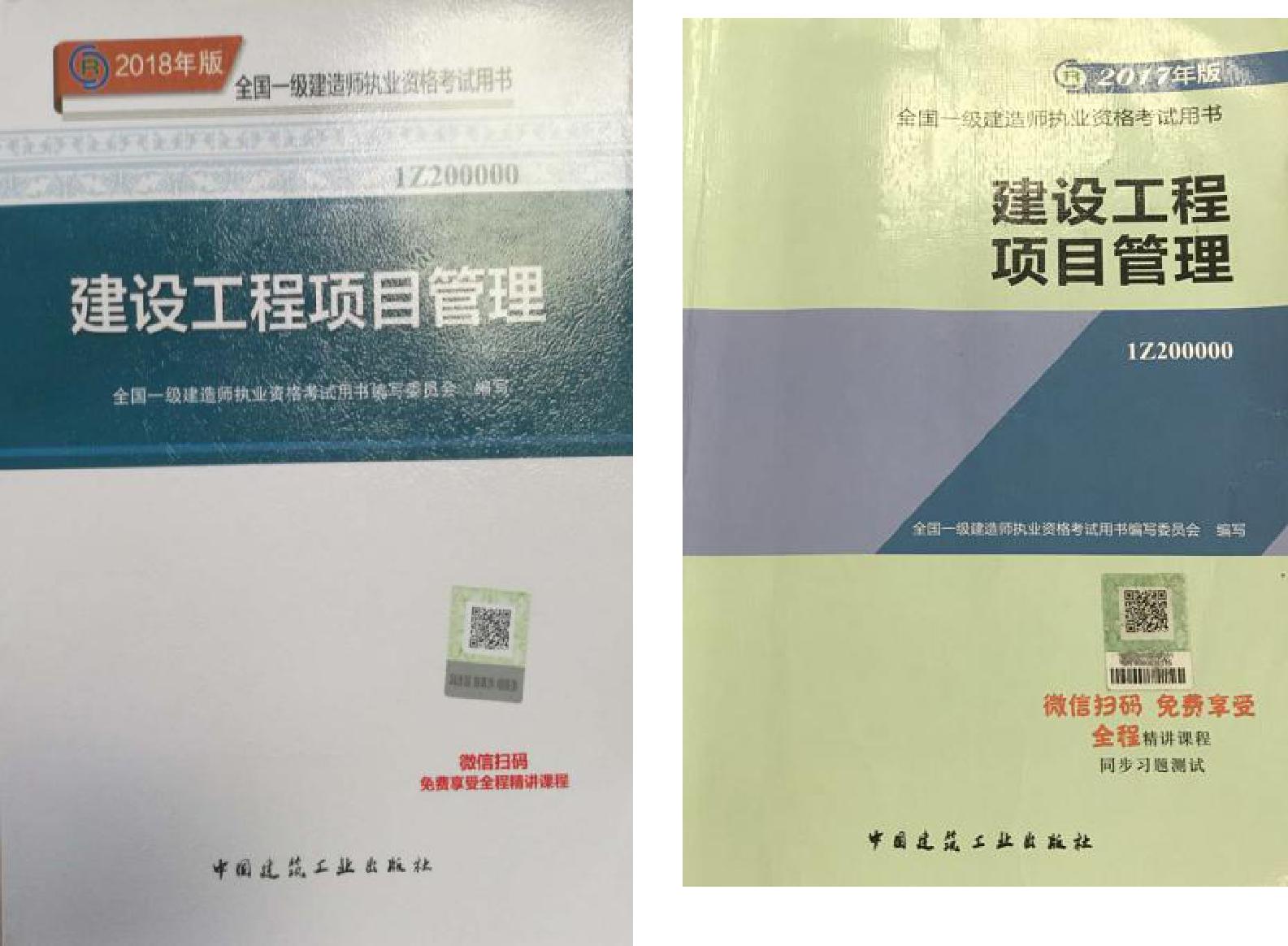 页（标题：二、设计方项目管理的目标和任务）上面的内容全部删除。载力检验，数量为总数的0.5%〜1%，但不应小于 3处。有单桩强度检验要求时，数量为总数的 0.5%〜1%，但不应少于 3 根。（2）工程桩的承载力检测对于地基基础设计等级为甲级或地质条件复杂，成桩质量可靠性低的灌注桩，应采用静载荷试验的方法进行检验，检验桩数不应少于总数的 1%，且不应少于 3 根，当总桩数少于 50 根时，不应少于 2 根。设计等级为甲级、乙级的桩基或地质条件复杂，桩施工质量可靠性低，本地区采用的新桩型或新工艺的桩基应进行桩的承载力检测。检测数量在同一条件下不应少于 3 根，且不宜少于总桩数的 1%。（3）桩身质量检验对设计等级为甲级或地质条件复杂，成桩质量可靠性低的灌注桩，抽检数量不应少于总数的 30%，且不应少于 20根；其他桩基工程的抽检数量不应少于总数 20%，且不应少于 10 根；对混凝土预制桩及地下水位以上且终孔后经过核验的灌注桩，检验数量不应少于总桩数的 10%，且不得少于10 根。每个柱子承台下不得少于 1 根。2.主体结构工程具体内筒全部删除，只留标题。（1）混凝土、砂浆、砌体新增一项：钢筋及钢筋半成品、强度现场检测钢筋网片质量检测。P178   “混凝土预制构件结构性能检  P189   检测同一强度等级同条件养护的试块强度，以此检测”改为“混凝土预制构件强度测结果代表工程实体的结检测”构强度。混凝土：按统计方法评定混凝土强度的基本条件是，同一强度等级的同条件养护试件的留置数量不宜少于 10 组，按非统计方法评定混凝土强度时，留置数量不应少于 3 组。砂浆抽检数量：每一检验批且不超过 250m3 砌体的各种类型及强度等级的砌筑砂浆，每台搅拌机应至少抽检一次。砌体：普通砖 15 万块、多孔砖 5 万块、灰砂砖及粉煤灰砖 10  万块各为一检验批，抽检数量为一组。（2）钢筋保护层厚度检测（2015-65）钢筋保护层厚度检测的结构部位，应由监理（建设）、施工等各方根据结构构件的重要性共同选定。对梁类、板类构件，应各抽取构件数量的 2%且不少于 5 个构件进行检验。（3）混凝土预制构件结构性能检测对成批生产的构件，应按同一工艺正常生产的不超过 1000 件且不超过 3 个月的同类型产品为一批。在每批中应随机抽取一个构件作为试件进行检验。4.钢结构及管道工程（1）钢结构及钢管焊接质量无损检测：对有无损检验要求的焊缝，竣工图上只留标题：4.钢结构及管道工程P179	（1）钢结构及钢管焊接质量无 P189 应标明焊缝编号、无损检验方法、局部无损检验焊损检测缝的位置、底片编号、热处理焊缝位置及编号、焊缝补焊位置及施焊焊工代号；焊缝施焊记录及检查、章节页码2018 年页码2017 年本页最上方加了一段话新增：《国务院办公厅关于促进建筑业持续健康发展的意见》（国办发【2017】19 号）指出：建筑业是国民经济的支柱产业。改革开放以来，我国建筑业快速发展，建造能力不断增强，产业规模不断扩大，吸纳了大量农村转移劳动力，带动了大量关联产业，对经济社会发展，城乡建设和民生改善1Z201000作出了重要贡献。但也要看1Z201000到，建筑业仍然大而不强，监建设工程到，建筑业仍然大而不强，监建设工程管体制机制不健全、工程建设项目的组管体制机制不健全、工程建设项目的组组织方式落后、建筑设计水平织与管理1Z201010组织方式落后、建筑设计水平织与管理1Z201010有待提高、质量安全事故时有建设工程管理的内P1有待提高、质量安全事故时有P1建设工程管理的内P1发生，市场违法违规行为较P1涵和任务发生，市场违法违规行为较涵和任务多、企业核心竞争力不强、工多、企业核心竞争力不强、工人技能素质偏低等问题较为突出。为贯彻落实《中共中央国务院关于进一步加强城市规划建设管理工作的若干意见》，进一步深化建筑业“放管服”改革，加快产业升级，促进建筑业持续健康发展，为新型城镇化提供支撑，经国务院同意，提出从深化建筑业简政放权改革、加强工程质量安全管理、提高从业人员素质、推进建筑产业现代化等七个方面的 20 条措施、对促进建筑业持续健康发展具有重要意义。正数第 4 行修改：倒数第 7 行：（3）确定建P2（3）确定建设目的、任务和建P1P1倒数第 7 行：（3）确定建P2（3）确定建设目的、任务和建P1P1设任务和建设原则；设的指导思想及原则；设任务和建设原则；设的指导思想及原则；正数第 11 行修改：正数第 2 行：（3）使用阶P2（3）使用阶段的管理，即设施P2段的管理，即设施管理 FMP2管理 FM——Facility ManagemP2——Facility Managemen管理 FM——Facility Managem——Facility Managemenent（图 1Z201011-1）。（t如图 1Z201011-1 所示）。倒数第二段修改：“建设工程管理”（以下或倒数第二段：简称工程管理）涉及参与工程项“建设工程管理”涉及参简称工程管理）涉及参与工程项与工程项目的各个方面对与工程项目的各个方面对目的各个方面对工程的管理，即工程的管理，即包括投资工程的管理，即包括投资P2包括投资方、开发方、设计方、P2方、开发方、设计方、施施工方、供货方和项目使用期的工方、供货方和项目使用施工方、供货方和项目使用期的期的管理方的管理，如图期的管理方的管理，如图管理方的管理，如图1Z201011-3 所示。1Z201011-3 所示。第一段第一句话：第一段第一句话修改：近二十余年，建设领域中近三十余年,建设领域中逐步在逐步在宣传和推广工程项宣传和推广工程项目管理,一提逐步在宣传和推广工程项宣传和推广工程项目管理,一提P3到工程项目管理,人们首先就想P3目管理，一提到工程项目到工程项目管理,人们首先就想到其任务是项目的目标控制,管理或建设工程管理，人们首先就想到其任务是项目的目标控制，P4正数第 4 行开头修改：P3倒数第 7 行开头：P4GB/T50326-2017P3GB/T50326-2006GB/T50326-2017GB/T50326-2006倒数第 11 行最后：见表 1Z2010正数第 12 行最后：见表 1P521-1P5Z2010211Z201020 建筑工程项P5到时第 3 行开头：表 1Z201021-P5正数第 19 行开头：表 1Z21Z201020 建筑工程项到时第 3 行开头：表 1Z201021-正数第 19 行开头：表 1Z2目管理的目标和任务101021删除 2017 版建材，第 5 页下面7 行内容，6 页到 10 页全部内容，P611 页（标题：二、设计方项目P5-P11P5-P11管理的目标和任务）上面的内容全部删除。四——（一）——1——（5）四——（一）——1——（5）P6 最后两句修改：第一句话：为了加强建设第一句话：为了加强建设P6 最后两句修改：工程项目总承包与施工管工程项目总承包与施工管为了加强建设工程项目总承包工程项目总承包与施工管工程项目总承包与施工管为了加强建设工程项目总承包理，保证工程质量和施工理，保证工程质量和施工与施工管理，保证工程质量和施理，保证工程质量和施工理，保证工程质量和施工P6与施工管理，保证工程质量和施P12安全，根据《中华人民共安全，根据《中华人民共P6工安全，根据《中华人民共和国P12安全，根据《中华人民共安全，根据《中华人民共工安全，根据《中华人民共和国和国建筑法》（以下简称和国建筑法》（以下简称建筑法》和《建设工程质量管理和国建筑法》（以下简称和国建筑法》（以下简称建筑法》和《建设工程质量管理《建筑法》）和《建设工《建筑法》）和《建设工条例》的有关规定，《建筑法》）和《建设工《建筑法》）和《建设工条例》的有关规定，程质量管理条例》的有关程质量管理条例》的有关程质量管理条例》的有关程质量管理条例》的有关规定，规定，正数第 1 行：正数第 1 行：（9）第二行尾修改:2004 年原人事部与国家发2004 年原人事部与国家发2004 年原人事部与国家发展和2004 年原人事部与国家发2004 年原人事部与国家发2004 年原人事部与国家发展和展和改革委员会颁布了国展和改革委员会颁布了国改革委员会颁布了《关于印发<展和改革委员会颁布了国展和改革委员会颁布了国改革委员会颁布了《关于印发<人部发[2004]110 号关于人部发[2004]110 号关于投资建设项目管理师职业水平人部发[2004]110 号关于人部发[2004]110 号关于投资建设项目管理师职业水平印发《投资建设项目管理印发《投资建设项目管理P7认证制度暂行规定>和<投资建P13印发《投资建设项目管理印发《投资建设项目管理P7认证制度暂行规定>和<投资建P13认证制度暂行规定>和<投资建师职业水平认证制度暂行师职业水平认证制度暂行设项目管理师职业水平考试实师职业水平认证制度暂行师职业水平认证制度暂行设项目管理师职业水平考试实规定》和《投资建设项目规定》和《投资建设项目施办法>的通知》（国人部发规定》和《投资建设项目规定》和《投资建设项目施办法>的通知》（国人部发管理师职业水平考试实施管理师职业水平考试实施[2004]110 号）。管理师职业水平考试实施管理师职业水平考试实施[2004]110 号）。办法》的通知。办法》的通知。办法》的通知。办法》的通知。新增（中间位置）：(11)《国务院办公厅关于促进建筑业持续健康发展的意见》(国办发[2017]19 号)在完善工程建设组织模式中指出:“培育全过程工程咨询。鼓励投资咨询、勘察、设计、监理、招标代理、造价等企业采取联合经营、并购重P7组等方式发展全过程工程咨询,P13P7培育一批具有国际水平的全过P13培育一批具有国际水平的全过程工程咨询企业。制定全过程工程咨询服务技术标准和合同范本。政府投资工程应带头推行全过程工程咨询,鼓励非政府投资工程委托全过程工程咨询服务。在民用建筑项目中,充分发挥建筑师的主导作用,鼓励提供全过程工程咨询服务。正数第 7、11 行修改：倒数第 14、10 行：倒数第 14、10 行：P8项目集指的是：P13项目集即：项目集即：项目组合指的是：项目组合即：项目组合即：新增：（1）最后一段新增：（1）最后一段2017 年 9 月发的 PMBOK 指南第2017 年 9 月发的 PMBOK 指南第P8六版提出项目经理应具备四种六版提出项目经理应具备四种技能:项目管理技术、领导力、技能:项目管理技术、领导力、商业管理技能和战略管理技能。商业管理技能和战略管理技能。修改：（2）将项目决策阶段的开（2）将项目决策阶段的开发管（2）将项目决策阶段的开发管发 管 理 （ DM  —  —理 （ DM  — — Development理 （ DM  — — DevelopmentDevelopmentManagement）Management）、实施阶段的项Management）、实施阶段的项实施阶段的项目管理（PM目 管 理 （ PM — — Project目 管 理 （ PM — — Project——Project Management）P8Management）和使用阶段的设Management）和使用阶段的设P13和使用阶段的设施管理施 管 理 （ FM － 一  Facility施 管 理 （ FM － 一  Facility（  FM   －  一   FacilityManagement）集成为项目全寿Management）集成为项目全寿Management）集成为项目命  管  理  （  Lifecycle全寿命管理（ Life cycleManagement）。Management），其含义如图 1Z201021 所示。P8新增：P8表：建设项目控制的任务表：建设项目控制的任务表：建设项目控制的任务表：建设项目控制的任务1Z201030P31最后一段话删除1Z201030P31建设工程项目组织建设工程项目组织P32删除：表 1Z201034-2P32删除：表 1Z201034-2P48-删除：P48 最后一段话和 PP4949（1）-（19）1Z201060新增：建成设工程项目管理P42项目管理规划大纲的内容增加项目管理规划大纲的内容增加规划的内容和编织方两点变为 15 点法法新增：P43项目管理实施规划应包括的内项目管理实施规划应包括的内容，增加 1 点，变为 17 点。容，增加 1 点，变为 17 点。1Z201090新增：施工企业项目经理的新增：施工企业项目经理的P55项目管理目标责任书包括的内项目管理目标责任书包括的内工作性质、任务和责P55项目管理目标责任书包括的内项目管理目标责任书包括的内工作性质、任务和责容：增加 4 点，变为 13 点。容：增加 4 点，变为 13 点。任容：增加 4 点，变为 13 点。容：增加 4 点，变为 13 点。任新增与修改：二、项目经理的职责（包二、项目管理机构负责人的职责二、项目管理机构负责人的职责二、项目经理的职责（包二、项目管理机构负责人的职责二、项目管理机构负责人的职责括内容）P55（内容改为 14 点）P63括内容）P55（内容改为 14 点）P63三、项目经理的权限（包三、项目管理机构负责人的权限三、项目管理机构负责人的权限三、项目经理的权限（包三、项目管理机构负责人的权限三、项目管理机构负责人的权限括内容）（内容改为 10 点）括内容）（内容改为 10 点）修改：本节的内容已经进行大范围修改，2017 年教材本节题目为施1Z202000 建1Z202000 建1Z202040工成本分析，今年改为成本考核筑工程项目筑工程项目1Z202040P102主要内容包括：（1）成本核算P110筑工程项目筑工程项目成本考核P102主要内容包括：（1）成本核算P110成本管理成本考核的原则、依据、范围和程序（2）的原则、依据、范围和程序（2）成本管理的原则、依据、范围和程序（2）的原则、依据、范围和程序（2）成本核算的方法（方法有：1.成本核算的方法（方法有：1.表格核算法；2.会计核算法；3.表格核算法；2.会计核算法；3.两种方法的综合使用）两种方法的综合使用）新增：2017 版教材没有第五节，新增：2017 版教材没有第五节，今年教材增加第五节，实质上是今年教材增加第五节，实质上是增加成本考核的相关内容。（因增加成本考核的相关内容。（因为 2017 版教材第二章第四节题为 2017 版教材第二章第四节题目是施工成本分析）。目是施工成本分析）。本节内容包括：（1）成本分析本节内容包括：（1）成本分析的依据、内容和步骤；（2）成的依据、内容和步骤；（2）成本分析方法（核心知识点与本分析方法（核心知识点与P1042017 教材一样）（3）成本考核2017 教材一样）（3）成本考核1Z202050P104的依据与方法。（核心知识点与的依据与方法。（核心知识点与1Z202050的依据与方法。（核心知识点与的依据与方法。（核心知识点与1Z2020502017 教材一样，只是页码发生2017 教材一样，只是页码发生成本分析和成本考核2017 教材一样，只是页码发生2017 教材一样，只是页码发生成本分析和成本考核变化）。变化）。变化）。变化）。原因：因为技术改革，装配式、原因：因为技术改革，装配式、BIM 的兴起，所以项目经理要对BIM 的兴起，所以项目经理要对于成本了解的更透彻一些，增加于成本了解的更透彻一些，增加两节知识点，就是为了讲解更详两节知识点，就是为了讲解更详细一些。细一些。P113新增“1Z202053 成本考核的依新增“1Z202053 成本考核的依P113据和方法”整节据和方法”整节据和方法”整节据和方法”整节1Z2030001Z2030101Z203020 前“为使业主各1Z2030001Z203010方工作部门……各种进度建设工程项建设工程项建设工程项目进度控P118P123方工作部门……各种进度建设工程项建设工程项建设工程项目进度控P118P123信息”删除图 1Z203014 删目进度控制目进度控制制与进度计划系统信息”删除图 1Z203014 删目进度控制目进度控制制与进度计划系统除除删除 1Z204011 最后一段“为进删除 1Z204011 最后一段“为进1Z2040001Z204010P154一步落实……对落实各方责任   P160一步落实……对落实各方责任   P160建设工程项建设工程项建设工程项目质量控有重要意义”有重要意义”目质量控制目质量控制制的内涵目质量控制目质量控制制的内涵一、建设工程项目质量的基本特一、建设工程项目质量的基本特P154-155P161性性（一）…………（四）反映……讲“反映”替换为“有关”P155二、项目质量的形成过程P161P155整节删除P161整节删除一、项目质量控制体系的性质、特点和结构修改为：P163一、项目质量控制体系的特点和P170结构并删除项目质量控制体系的性质有关内容二、项目质量控制体系的建立P164（三）建立质量控制体系的责任P172主体及其内容删除本页最上方加了一段话新增：《国务院办公厅关于促进建筑业持续健康发展的意见》（国办发【2017】19 号）指出：建筑业是国民经济的支柱产业。改革开放以来，我国建筑业快速发展，建造能力不断增强，产业规模不断扩大，吸纳了大量农村转1Z201000 建移劳动力，带动了大量关联产设工程项目1Z201010业，对经济社会发展，城乡建设的组织与管建设工程管理的内涵P1和民生改善作出了重要贡献。但P1理和任务也要看到，建筑业仍然大而不强，监管体制机制不健全、工程建设组织方式落后、建筑设计水平有待提高、质量安全事故时有发生，市场违法违规行为较多、企业核心竞争力不强、工人技能素质偏低等问题较为突出。为贯彻落实《中共中央国务院关于进一步加强城市规划建设管理工作的若干意见》，进一步深化建筑业“放管服”改革，加快产业筑业“放管服”改革，加快产业升级，促进建筑业持续健康发升级，促进建筑业持续健康发展，为新型城镇化提供支撑，经展，为新型城镇化提供支撑，经国务院同意，提出从深化建筑业国务院同意，提出从深化建筑业简政放权改革、加强工程质量安简政放权改革、加强工程质量安全管理、提高从业人员素质、推全管理、提高从业人员素质、推进建筑产业现代化等七个方面进建筑产业现代化等七个方面的 20 条措施、对促进建筑业持的 20 条措施、对促进建筑业持续健康发展具有重要意义。续健康发展具有重要意义。正数第 4 行修改：正数第 4 行修改：倒数第 7 行：（3）确定建P2（3）确定建设目的、任务和建（3）确定建设目的、任务和建P1倒数第 7 行：（3）确定建P2（3）确定建设目的、任务和建（3）确定建设目的、任务和建P1设任务和建设原则；设的指导思想及原则；设的指导思想及原则；设任务和建设原则；设的指导思想及原则；设的指导思想及原则；正数第 11 行修改：正数第 11 行修改：正数第 2 行：（3）使用阶P2（3）使用阶段的管理，即设施（3）使用阶段的管理，即设施P2段的管理，即设施管理 FM管  理   FM—  —  Facility— — Facility  ManagementManagement（图 1Z201011-1）。Management（图 1Z201011-1）。（如图 1Z201011-1 所示）。倒数第二段修改：倒数第二段修改：倒数第二段：“建设工程管理”（以下或简称“建设工程管理”（以下或简称“建设工程管理”涉及参工程管理）涉及参与工程项目的工程管理）涉及参与工程项目的与工程项目的各个方面对P2各个方面对工程的管理，即包括各个方面对工程的管理，即包括P2工程的管理，即包括投资投资方、开发方、设计方、施工投资方、开发方、设计方、施工方、开发方、设计方、施方、供货方和项目使用期的管理方、供货方和项目使用期的管理工方、供货方和项目使用方的管理，如图 1Z201011-3 所方的管理，如图 1Z201011-3 所期的管理方的管理，如图示。1Z201011-3 所示。第一段第一句话修改：第一段第一句话修改：第一段第一句话：第一段第一句话修改：第一段第一句话修改：近二十余年，建设领域中近三十余年,建设领域中逐步在近三十余年,建设领域中逐步在近二十余年，建设领域中近三十余年,建设领域中逐步在近三十余年,建设领域中逐步在逐步在宣传和推广工程项宣传和推广工程项目管理,一提宣传和推广工程项目管理,一提逐步在宣传和推广工程项P3宣传和推广工程项目管理,一提宣传和推广工程项目管理,一提P3目管理，一提到工程项目到工程项目管理,人们首先就想到工程项目管理,人们首先就想管理或建设工程管理，人到其任务是项目的目标控制,到其任务是项目的目标控制,管理或建设工程管理，人到其任务是项目的目标控制,到其任务是项目的目标控制,们首先就想到其任务是项们首先就想到其任务是项目的目标控制，正数第 4 行开头修改：正数第 4 行开头修改：倒数第 7 行开头：P4GB/T50326-2017GB/T50326-2017P3GB/T50326-20061Z201020 建筑工程项1Z201020 建筑工程项倒 数 第 11行 最 后 ： 见 表正数第 12 行最后：见表目管理的目标和任务P51Z201021-1P51Z201021P5到时第 3 行开头：表 1Z201021-1到时第 3 行开头：表 1Z201021-1P5正数第 19 行开头：表到时第 3 行开头：表 1Z201021-1到时第 3 行开头：表 1Z201021-1正数第 19 行开头：表1Z201021P6删除 2017 版建材，第 5 页下面删除 2017 版建材，第 5 页下面P5-P11P5-P11P67 行内容，6 页到 10 页全部内容，7 行内容，6 页到 10 页全部内容，P5-P11P5-P117 行内容，6 页到 10 页全部内容，7 行内容，6 页到 10 页全部内容，四——（一）——1——（5）四——（一）——1——（5）P6 最后两句修改：第一句话：为了加强建设第一句话：为了加强建设P6 最后两句修改：工程项目总承包与施工管工程项目总承包与施工管为了加强建设工程项目总承包工程项目总承包与施工管工程项目总承包与施工管为了加强建设工程项目总承包理，保证工程质量和施工理，保证工程质量和施工与施工管理，保证工程质量和施P12与施工管理，保证工程质量和施P12理，保证工程质量和施工理，保证工程质量和施工P6与施工管理，保证工程质量和施P12与施工管理，保证工程质量和施P12安全，根据《中华人民共安全，根据《中华人民共工安全，根据《中华人民共和国和国建筑法》（以下简称和国建筑法》（以下简称建筑法》和《建设工程质量管理和国建筑法》（以下简称和国建筑法》（以下简称建筑法》和《建设工程质量管理《建筑法》）和《建设工《建筑法》）和《建设工条例》的有关规定，《建筑法》）和《建设工《建筑法》）和《建设工条例》的有关规定，程质量管理条例》的有关程质量管理条例》的有关程质量管理条例》的有关程质量管理条例》的有关规定，规定，第二行尾修改:正数第 1 行：正数第 1 行：第二行尾修改:2004 年原人事部与国家发2004 年原人事部与国家发2004 年原人事部与国家发展和2004 年原人事部与国家发2004 年原人事部与国家发2004 年原人事部与国家发展和展和改革委员会颁布了国展和改革委员会颁布了国改革委员会颁布了《关于印发<展和改革委员会颁布了国展和改革委员会颁布了国改革委员会颁布了《关于印发<人部发[2004]110 号关于印人部发[2004]110 号关于印投资建设项目管理师职业水平P13投资建设项目管理师职业水平P13人部发[2004]110 号关于印人部发[2004]110 号关于印P7投资建设项目管理师职业水平P13投资建设项目管理师职业水平P13发《投资建设项目管理师发《投资建设项目管理师认证制度暂行规定>和<投资建职业水平认证制度暂行规职业水平认证制度暂行规设项目管理师职业水平考试实职业水平认证制度暂行规职业水平认证制度暂行规设项目管理师职业水平考试实定》和《投资建设项目管定》和《投资建设项目管施办法> 的通知》（国人部发定》和《投资建设项目管定》和《投资建设项目管施办法> 的通知》（国人部发理师职业水平考试实施办理师职业水平考试实施办[2004]110 号）。理师职业水平考试实施办理师职业水平考试实施办[2004]110 号）。法》的通知。法》的通知。法》的通知。法》的通知。新增（中间位置）：(11)《国务院办公厅关于促进建筑业持续健康发展的意见》(国办发[2017]19 号)在完善工程建设组织模式中指出:“培育全过程工程咨询。鼓励投资咨询、勘察、设计、监理、招标代理、造价等企业采取联合P7经营、并购重组等方式发展全过P13经营、并购重组等方式发展全过P13程工程咨询,培育一批具有国际水平的全过程工程咨询企业。制定全过程工程咨询服务技术标准和合同范本。政府投资工程应带头推行全过程工程咨询,鼓励非政府投资工程委托全过程工程咨询服务。在民用建筑项目中,充分发挥建筑师的主导作用,鼓励提供全过程工程咨询服务。正数第 7、11 行修改：倒数第 14、10 行：倒数第 14、10 行：倒数第 14、10 行：倒数第 14、10 行：P8项目集指的是：P13项目集即：项目集即：P8P13项目集即：项目集即：项目组合指的是：项目组合即：项目组合即：新增：（1）最后一段2017 年 9 月发的 PMBOK 指南第P8六版提出项目经理应具备四种技能:项目管理技术、领导力、商业管理技能和战略管理技能。修改：（2）将项目决策阶段的开（2）将项目决策阶段的开发管发 管 理 （ DM  —  —理 （ DM  — — DevelopmentDevelopmentManagement）Management）、实施阶段的项实施阶段的项目管理（PM目 管 理 （ PM — — Project——Project Management）P8Management）和使用阶段的设P13P13和使用阶段的设施管理施 管 理 （ FM － 一  Facility（  FM   －  一   FacilityManagement）集成为项目全寿Management）集成为项目命  管  理  （  Life    cycle全寿命管理（ Life cycleManagement）。Management），其含义如图 1Z201021 所示。P8新增：P8表：建设项目控制的任务表：建设项目控制的任务1Z201030P31最后一段话删除建设工程项目组织建设工程项目组织P32删除：表 1Z201034-2P48-删除：P48 最后一段话和 PP4949（1）-（19）1Z201060新增：建成设工程项目管理P42项目管理规划大纲的内容增加规划的内容和编织方两点变为 15 点法法新增：P43项目管理实施规划应包括的内容，增加 1 点，变为 17 点。1Z201090新增：施工企业项目经理的新增：施工企业项目经理的P55项目管理目标责任书包括的内工作性质、任务和责P55项目管理目标责任书包括的内工作性质、任务和责容：增加 4 点，变为 13 点。任容：增加 4 点，变为 13 点。任新增与修改：四、项目经理的职责（包二、项目管理机构负责人的职责四、项目经理的职责（包二、项目管理机构负责人的职责括内容）P55（内容改为 14 点）P63括内容）P55（内容改为 14 点）P63五、项目经理的权限（包三、项目管理机构负责人的权限五、项目经理的权限（包三、项目管理机构负责人的权限括内容）（内容改为 10 点）括内容）（内容改为 10 点）1Z2020001Z202040P102修改：P110建筑工程项建筑工程项成本考核本节的内容已经进行大范围修目成本管理目成本管理改，2017 年教材本节题目为施工成本分析，今年改为成本考核主要内容包括：（1）成本核算的原则、依据、范围和程序（2）成本核算的方法（方法有：1.表格核算法；2.会计核算法；3.两种方法的综合使用）新增：2017 版教材没有第五节，今年教材增加第五节，实质上是增加成本考核的相关内容。（因为2017 版教材第二章第四节题目是施工成本分析）。本节内容包括：（1）成本分析的依据、内容和步骤；（2）成本分析方法（核心知识点与1Z202050P1042017 教材一样）（3）成本考核2017 教材一样）（3）成本考核成本分析和成本考的依据与方法。（核心知识点与核2017 教材一样，只是页码发生变化）。原因：因为技术改革，装配式、BIM 的兴起，所以项目经理要对于成本了解的更透彻一些，增加两节知识点，就是为了讲解更详细一些。P113新增“1Z202053 成本考核的依P113据和方法”整节据和方法”整节1Z2030001Z2030101Z203020 前“为使业主各1Z2030001Z203010方工作部门……各种进度建设工程项建设工程项建设工程项目进度控P118P123方工作部门……各种进度建设工程项建设工程项建设工程项目进度控P118P123信息”删除目进度控制目进度控制制与进度计划系统信息”删除目进度控制目进度控制制与进度计划系统图 1Z203014 删除图 1Z203014 删除删除 1Z204011 最后一段“为进1Z2040001Z204010P154一步落实……对落实各方责任P1601Z2040001Z204010有重要意义”建设工程项建设工程项建设工程项目质量控有重要意义”建设工程项建设工程项建设工程项目质量控建设工程项建设工程项建设工程项目质量控一、建设工程项目质量的基本特目质量控制目质量控制制的内涵一、建设工程项目质量的基本特目质量控制目质量控制制的内涵P154-155性P161P154-155性P161（一）…………（四）反映……讲“反映”替换为“有关”P155二、项目质量的形成过程P161P155整节删除P161整节删除一、项目质量控制体系的性质、特点和结构修改为：P163一、项目质量控制体系的特点和P170P170结构并删除项目质量控制体系的性质有关内容二、项目质量控制体系的建立P164（三）建立质量控制体系的责任P172主体及其内容删除1Z204035 施工过程的质量控P178制，第一段话最后加一句“一般P188P188可称质量控制”1.地基基础工程（1）地基及复合地基承载力检测对灰土地基、砂和砂石地基、土工合成材料地基、粉煤灰地基、强夯地基、注浆地基、预压地基，其竣工后的结果（地基强度或承载力）必须达到设计1Z2040001Z204030具体内容删除，只留标题：要求的标准。检验数量，建设工程项建设工程项目施工质（1）地基及复合地基承载力检每单位工程不应少于 3 点，目质量控制量控制P178测P1881000m2 以上工程，每P178（2）工程桩的承载力检测P188100m2 至少应有 1 点，（2）工程桩的承载力检测100m2 至少应有 1 点，（3）桩身质量检验3000m2 以上工程，每300m2 至少应有 1 点。每一独立基础下至少应有 1点，基槽每 20 延米应有 1点。对水泥土搅拌桩复合地基、高压喷射注浆桩复合地基、砂桩地基、振冲桩复合地基、土和灰土挤密桩复合地基、水泥粉煤灰碎石桩复合地基及夯实水泥土桩复合地基，其承检验记录应符合相关标准的规定。（一）施工作业质量自控的意义第一段第 4 行到第P179P1905 行：“施工方不能因为监P179P190控主体的存在和监控责任控主体的存在和监控责任的实施而减轻或免除其质量责任。”本句话删除改为：“《中华人民共和国建筑我国《建筑法》和《建设P179法》和《建设工程质量管理条例》P190P190我国《建筑法》和《建设P179法》和《建设工程质量管理条例》P190P190工程质量管理条例》规定：规定：”（一）施工作业质量自控的意义第二段：施工方作为工程施工质量的自控主体，既要遵循本企业质量管理体系的要求，也要根P179本段话删除P190据其在所承建的工程项目质量控制系统中的地位和责任，通过具体项目质量计划的编制与实施，有效地实现施工质量的自控目标。（一）隐蔽工程验收（一）隐蔽工程验收凡被后续施工所覆盖的施工内凡被后续施工所覆盖的施容，如地基基础工程、钢筋工程、工内容，如地基基础工程、预埋管线等均属隐蔽工程。在后钢筋工程、预埋管线等均续工序施工前必须进行质量验属隐蔽工程。加强隐蔽工收装配式混凝土建筑后浇混凝程质量验收，是施工质量土浇筑前亦应进行隐蔽工程验控制的重要环节。其程序收。加强隐蔽工程质量验收，是要求施工方首先应完成自施工质量控制的重要环节。其程检并合格，然后填写专用序要求施工方首先应完成自检的《隐蔽工程验收单》。P182-183并合格，然后填写专用的《隐蔽P193P193验收单所列的验收内容应工程验收单》。验收单所列的验与已完的隐蔽工程实物相收内容应与已完的隐蔽工程实一致，并事先通知监理机物相一致，并事先通知监理机构构及有关方面，按约定时及有关方面，按约定时间进行验间进行验收。验收合格的收。验收合格的隐蔽工程由各方隐蔽工程由各方共同签署共同签署验收记录；验收不合格验收记录；验收不合格的的隐蔽工程，应按验收整改意见隐蔽工程，应按验收整改进行整改后重新验收。严格隐蔽意见进行整改后重新验工程验收的程序和记录，对于预收。严格隐蔽工程验收的防工程质量隐患，提供可追溯质程序和记录，对于预防工量记录具有重要作用。程质量隐患，提供可追溯质量记录具有重要作用。（二）施工成品质量保护新增第二段：装配式混凝土建筑施工过P183程中，应采取防止预制构件、部P194P183品及预制构件上的建筑附件、预P194埋件、预埋吊件等损伤或污染的保护措施。改为：建筑工程的施工质量验收建筑工程的施工质量验收P184应按照现行的《建筑工程施工质P195应按照《建筑工程施工质量验收统一标准》GB50300 进量验收统一标准》行。GB50300－2013 进行。《建筑工程施工质量验收统一标准》GB50300－现行的《建筑工程施工质量验收2013 与各个专业工程施工现行的《建筑工程施工质量验收质量验收规范，明确规定统一标准》GB50300 与各个专质量验收规范，明确规定统一标准》GB50300 与各个专了各分项工程的施工质量业工程施工质量验收规范，明确了各分项工程的施工质量业工程施工质量验收规范，明确的基本要求，规定了分项规定了各分项工程的施工质量的基本要求，规定了分项规定了各分项工程的施工质量工程检验批量的抽查办法的基本要求、分项工程检验批量工程检验批量的抽查办法的基本要求、分项工程检验批量和抽查数量，规定了检验的抽查办法和抽查数量、检验批和抽查数量，规定了检验的抽查办法和抽查数量、检验批批主控项目、一般项目的主控项目和一般项目的检查办批主控项目、一般项目的1Z204040P185主控项目和一般项目的检查办195-196检查内容和允许偏差，规1Z204040P185法、检查内容和允许偏差，以及195-196检查内容和允许偏差，规建设工程项目施工质各分部工程验收的方法和需要定了对主控项目、一般项量验收各分部工程验收的方法和需要目的检验方法，规定了各量验收的技术资料等，同时对涉及人民目的检验方法，规定了各的技术资料等，同时对涉及人民分部工程验收的方法和需生命财产安全、人身健康、环境分部工程验收的方法和需生命财产安全、人身健康、环境要的技术资料等，同时对保护和公共利益的内容以强制要的技术资料等，同时对保护和公共利益的内容以强制涉及人民生命财产安全、性条文作出规定，要求必须坚涉及人民生命财产安全、性条文作出规定，要求必须坚人身健康、环境保护和公决、严格遵照执行。人身健康、环境保护和公决、严格遵照执行。共利益的内容以强制性条共利益的内容以强制性条文作出规定，要求必须坚决、严格遵照执行。P186新增：三、装配式混凝土建筑的P197施工质量验收删除“《住宅工程质量分P189P198户验收表》要作为《住宅P189P198质量保证书》的附件，一质量保证书》的附件，一同交给住户”（一）质量不合格和质量缺陷（一）质量不合格和质量1Z204050根据我国标准《质量管理体系基缺陷1Z204050础和术语》GB/T 19000－根据我国标准《质量管理施工质量不合格的处P190础和术语》GB/T 19000－P200根据我国标准《质量管理施工质量不合格的处P1902016/ISO 9000：2015 的定义，P200体系  基础和术语》理工程产品未满足质量要求，即为GB/T19000－工程产品未满足质量要求，即为GB/T19000－质量不合格；而与预期或规定用2008/ISO9000：2005 的规途有关的质量不合格，称为质量定，凡工程产品没有满足缺陷。某个规定的要求，就称之为质量不合格；而未满足某个与预期或规定用途有关的要求，称为质量缺陷。（4）相关的建设法规4. 相关的建设法规主要有《建筑法》、《建主要有《中华人民共和国建筑设工程质量管理条例》和法》《建设工程质量管理条例》《关于做好房屋建筑和市和《关于做好房屋建筑和市政基政基础设施工程质量事故础设施工程质量事故报告和调报告和调查处理工作的通查处理工作的通知》（建质知》（建质[2010]111 号）P193[2010]111 号）等与工程质量及P203等与工程质量及质量事故质量事故处理有关的法规，以及处理有关的法规，以及勘勘察、设计、施工、监理等单位察、设计、施工、监理等资质管理和从业者资格管理方单位资质管理和从业者资面的法规，建筑市场管理方面的格管理方面的法规，建筑法规，以及相关技术标准、规范、市场管理方面的法规，以规程和管理办法等。及相关技术标准、规范、规程和管理办法等。1Z205010删除旧教材内容（三）职业健康职业健康安全管理体P206安全与环境管理体系标准的比P215系与环境管理体系较1Z205021 安全生产管理制度由于建设工程规模大、周第一段与第二段内容修改为由由于建设工程规模大、周第一段与第二段内容修改为由期长、参与人数多、环境于建设工程规模大、周期长、参期长、参与人数多、环境于建设工程规模大、周期长、参复杂多变，导致安全生产P215与人数多、环境复杂多变，导致P225复杂多变，导致安全生产P215与人数多、环境复杂多变，导致P225的难度很大……确定了一安全生产的难度很大。2017 年 2的难度很大……确定了一安全生产的难度很大。2017 年 2系列建设工程安全生产管月颁布的……防止和避免安全系列建设工程安全生产管月颁布的……防止和避免安全理制度事故的发生是非常重要的理制度1Z205000事故的发生是非常重要的1Z2050001Z205000二、安全生产许可证制度建设工程职建设工程职二、安全生产许可证制度建设工程职建设工程职省、自治区、直辖市人民……指业健康安全业健康安全1Z205020P216省、自治区、直辖市人民……指P226业健康安全业健康安全1Z205020P216导和监督。修改为国务院建设主P226与环境管理与环境管理建设工程安全生产管管部门负责……指导和监督理管部门负责……指导和监督理理P218删除内容：1.特种作业的定义。P228-22P228-22P218删除内容：1.特种作业的定义。P228-22P228-22P2182.特种作业的范围92.特种作业的范围9六、特种作业人员持证上岗制度P220第二段删除专门的安全作业培P231P231训……方可上岗作业删除内容：P221进行登记应当提交施工起重机P232P221械有关材料，包括：……作业人P232员的情况删除内容：P2263. 预警分析和预控对策的关P237P237系……删除内容：P2271.安全控制的概念P2382.施工安全控制的特点删除生产安全事故应急预案的P240管理中第四点“生产经营单位应P2531Z205030P240急预案未按照有关规定备案P2531Z205030的……并依法给予行政处罚”建设工程生产安全事的……并依法给予行政处罚”建设工程生产安全事建设工程生产安全事删除内容：故应急预案和事故处删除内容：故应急预案和事故处调整安全事故统计规定内容理调整安全事故统计规定内容理P244“（3）生产安全事故发生地县P257P257P244“（3）生产安全事故发生地县P257P257级以上……（5）篡改数字的要依法追究其责任”四、招标信息的发布与修正修订较大增加部分内容“ 根据国家发展1Z206010 建设工程改革委 2017 年 11 月 23 日颁布1Z206010 建设工程P254-255的第 10 号令《招标公告和公式P268P268施工招标与投标信息发布管理办法》……发布”信息发布管理办法》……发布”信息发布管理办法》……发布”信息发布管理办法》……发布”扩增内容“依法必须招标项目的扩增内容“依法必须招标项目的资格预审公告和招标公告，应当资格预审公告和招标公告，应当载明以下内容（7 条）……”载明以下内容（7 条）……”1Z206027 工程咨询P289增加“1Z206027 工程咨询合同增加“1Z206027 工程咨询合同合同的内容P289的内容”整节内容的内容”整节内容合同的内容的内容”整节内容的内容”整节内容1Z206031 单价合同的运用修改1Z206031 单价合同的运用修改1Z2060001Z206031 单价合同P292为 1Z206031 单价合同，内容不  P303为 1Z206031 单价合同，内容不  P303为 1Z206031 单价合同，内容不  P303建设工程合变变同与合同管1Z206032 总价合同的运用修改1Z206032 总价合同的运用修改理1Z206032 总价合同P293为 1Z206032 总价合同，内容不  P304为 1Z206032 总价合同，内容不  P304为 1Z206032 总价合同，内容不  P304变变1Z206033 成本加酬1Z206033 成本加酬金合同的应1Z206033 成本加酬金合同的应1Z206033 成本加酬P295用修改为 1Z206033 成本加酬金用修改为 1Z206033 成本加酬金金合同P295用修改为 1Z206033 成本加酬金用修改为 1Z206033 成本加酬金金合同合同，内容不变合同，内容不变合同，内容不变合同，内容不变1Z206034增加 1Z206034 工程咨询合同计增加 1Z206034 工程咨询合同计工程咨询合同计价方P296增加 1Z206034 工程咨询合同计增加 1Z206034 工程咨询合同计工程咨询合同计价方P296价方式整节内容价方式整节内容式价方式整节内容价方式整节内容式“《全国建筑市场各主体不良行“《全国建筑市场各主体不良行1Z206050为记录认定标准》由住房和城乡为记录认定标准》由住房和城乡建设工程施工合同实P320建设部制定和颁布”之后增加三  P328建设部制定和颁布”之后增加三  P328建设部制定和颁布”之后增加三  P328施段内容段内容“施工企业不良行为记录认定“施工企业不良行为记录认定